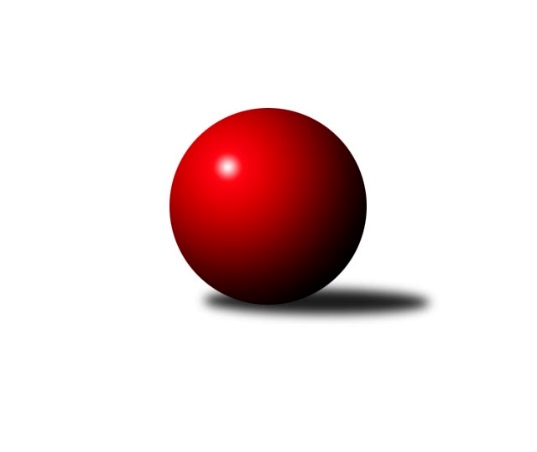 Č.3Ročník 2015/2016	23.5.2024 2. KLZ B 2015/2016Statistika 3. kolaTabulka družstev:		družstvo	záp	výh	rem	proh	skore	sety	průměr	body	plné	dorážka	chyby	1.	TJ Sokol Husovice	3	2	1	0	18.0 : 6.0 	(44.5 : 27.5)	3142	5	2134	1008	37.3	2.	TJ Rostex Vyškov ˝A˝	3	2	1	0	15.0 : 9.0 	(37.5 : 34.5)	3113	5	2129	984	41.7	3.	KK Mor.Slávia Brno	3	2	0	1	15.0 : 9.0 	(39.5 : 32.5)	3036	4	2082	954	49.7	4.	TJ Spartak Pelhřimov	3	2	0	1	15.0 : 9.0 	(39.5 : 32.5)	3018	4	2066	952	48.7	5.	TJ Jiskra Nová Bystřice	3	2	0	1	14.0 : 10.0 	(41.5 : 30.5)	3060	4	2105	955	52.3	6.	TJ Sokol Vracov	3	2	0	1	11.5 : 12.5 	(38.0 : 34.0)	3037	4	2106	931	46.7	7.	KK PSJ Jihlava	3	1	0	2	11.0 : 13.0 	(35.5 : 36.5)	3002	2	2075	927	51.7	8.	HKK Olomouc ˝B˝	3	1	0	2	8.0 : 16.0 	(27.5 : 44.5)	2998	2	2084	913	52.3	9.	TJ Sokol KARE Luhačovice ˝B˝	3	0	0	3	9.5 : 14.5 	(33.5 : 38.5)	3054	0	2096	959	38.3	10.	KK Vyškov˝B˝	3	0	0	3	3.0 : 21.0 	(23.0 : 49.0)	2865	0	2004	862	71Tabulka doma:		družstvo	záp	výh	rem	proh	skore	sety	průměr	body	maximum	minimum	1.	TJ Sokol Husovice	2	2	0	0	14.0 : 2.0 	(30.5 : 17.5)	3182	4	3185	3178	2.	TJ Jiskra Nová Bystřice	1	1	0	0	8.0 : 0.0 	(19.5 : 4.5)	3106	2	3106	3106	3.	KK Mor.Slávia Brno	1	1	0	0	7.0 : 1.0 	(16.0 : 8.0)	3067	2	3067	3067	4.	TJ Sokol Vracov	1	1	0	0	6.0 : 2.0 	(17.0 : 7.0)	3035	2	3035	3035	5.	HKK Olomouc ˝B˝	1	1	0	0	5.0 : 3.0 	(13.0 : 11.0)	3097	2	3097	3097	6.	KK PSJ Jihlava	2	1	0	1	9.0 : 7.0 	(26.0 : 22.0)	3051	2	3123	2978	7.	TJ Spartak Pelhřimov	2	1	0	1	8.0 : 8.0 	(25.0 : 23.0)	3009	2	3018	3000	8.	TJ Rostex Vyškov ˝A˝	1	0	1	0	4.0 : 4.0 	(10.0 : 14.0)	3159	1	3159	3159	9.	TJ Sokol KARE Luhačovice ˝B˝	2	0	0	2	6.5 : 9.5 	(22.5 : 25.5)	3078	0	3078	3077	10.	KK Vyškov˝B˝	2	0	0	2	3.0 : 13.0 	(18.5 : 29.5)	2918	0	2920	2916Tabulka venku:		družstvo	záp	výh	rem	proh	skore	sety	průměr	body	maximum	minimum	1.	TJ Rostex Vyškov ˝A˝	2	2	0	0	11.0 : 5.0 	(27.5 : 20.5)	3089	4	3116	3061	2.	TJ Spartak Pelhřimov	1	1	0	0	7.0 : 1.0 	(14.5 : 9.5)	3026	2	3026	3026	3.	KK Mor.Slávia Brno	2	1	0	1	8.0 : 8.0 	(23.5 : 24.5)	3021	2	3045	2996	4.	TJ Jiskra Nová Bystřice	2	1	0	1	6.0 : 10.0 	(22.0 : 26.0)	3037	2	3052	3021	5.	TJ Sokol Vracov	2	1	0	1	5.5 : 10.5 	(21.0 : 27.0)	3038	2	3114	2962	6.	TJ Sokol Husovice	1	0	1	0	4.0 : 4.0 	(14.0 : 10.0)	3102	1	3102	3102	7.	TJ Sokol KARE Luhačovice ˝B˝	1	0	0	1	3.0 : 5.0 	(11.0 : 13.0)	3031	0	3031	3031	8.	KK PSJ Jihlava	1	0	0	1	2.0 : 6.0 	(9.5 : 14.5)	2954	0	2954	2954	9.	KK Vyškov˝B˝	1	0	0	1	0.0 : 8.0 	(4.5 : 19.5)	2812	0	2812	2812	10.	HKK Olomouc ˝B˝	2	0	0	2	3.0 : 13.0 	(14.5 : 33.5)	2948	0	3030	2866Tabulka podzimní části:		družstvo	záp	výh	rem	proh	skore	sety	průměr	body	doma	venku	1.	TJ Sokol Husovice	3	2	1	0	18.0 : 6.0 	(44.5 : 27.5)	3142	5 	2 	0 	0 	0 	1 	0	2.	TJ Rostex Vyškov ˝A˝	3	2	1	0	15.0 : 9.0 	(37.5 : 34.5)	3113	5 	0 	1 	0 	2 	0 	0	3.	KK Mor.Slávia Brno	3	2	0	1	15.0 : 9.0 	(39.5 : 32.5)	3036	4 	1 	0 	0 	1 	0 	1	4.	TJ Spartak Pelhřimov	3	2	0	1	15.0 : 9.0 	(39.5 : 32.5)	3018	4 	1 	0 	1 	1 	0 	0	5.	TJ Jiskra Nová Bystřice	3	2	0	1	14.0 : 10.0 	(41.5 : 30.5)	3060	4 	1 	0 	0 	1 	0 	1	6.	TJ Sokol Vracov	3	2	0	1	11.5 : 12.5 	(38.0 : 34.0)	3037	4 	1 	0 	0 	1 	0 	1	7.	KK PSJ Jihlava	3	1	0	2	11.0 : 13.0 	(35.5 : 36.5)	3002	2 	1 	0 	1 	0 	0 	1	8.	HKK Olomouc ˝B˝	3	1	0	2	8.0 : 16.0 	(27.5 : 44.5)	2998	2 	1 	0 	0 	0 	0 	2	9.	TJ Sokol KARE Luhačovice ˝B˝	3	0	0	3	9.5 : 14.5 	(33.5 : 38.5)	3054	0 	0 	0 	2 	0 	0 	1	10.	KK Vyškov˝B˝	3	0	0	3	3.0 : 21.0 	(23.0 : 49.0)	2865	0 	0 	0 	2 	0 	0 	1Tabulka jarní části:		družstvo	záp	výh	rem	proh	skore	sety	průměr	body	doma	venku	1.	KK Mor.Slávia Brno	0	0	0	0	0.0 : 0.0 	(0.0 : 0.0)	0	0 	0 	0 	0 	0 	0 	0 	2.	TJ Sokol Vracov	0	0	0	0	0.0 : 0.0 	(0.0 : 0.0)	0	0 	0 	0 	0 	0 	0 	0 	3.	TJ Spartak Pelhřimov	0	0	0	0	0.0 : 0.0 	(0.0 : 0.0)	0	0 	0 	0 	0 	0 	0 	0 	4.	TJ Jiskra Nová Bystřice	0	0	0	0	0.0 : 0.0 	(0.0 : 0.0)	0	0 	0 	0 	0 	0 	0 	0 	5.	KK Vyškov˝B˝	0	0	0	0	0.0 : 0.0 	(0.0 : 0.0)	0	0 	0 	0 	0 	0 	0 	0 	6.	TJ Sokol Husovice	0	0	0	0	0.0 : 0.0 	(0.0 : 0.0)	0	0 	0 	0 	0 	0 	0 	0 	7.	TJ Rostex Vyškov ˝A˝	0	0	0	0	0.0 : 0.0 	(0.0 : 0.0)	0	0 	0 	0 	0 	0 	0 	0 	8.	TJ Sokol KARE Luhačovice ˝B˝	0	0	0	0	0.0 : 0.0 	(0.0 : 0.0)	0	0 	0 	0 	0 	0 	0 	0 	9.	KK PSJ Jihlava	0	0	0	0	0.0 : 0.0 	(0.0 : 0.0)	0	0 	0 	0 	0 	0 	0 	0 	10.	HKK Olomouc ˝B˝	0	0	0	0	0.0 : 0.0 	(0.0 : 0.0)	0	0 	0 	0 	0 	0 	0 	0 Zisk bodů pro družstvo:		jméno hráče	družstvo	body	zápasy	v %	dílčí body	sety	v %	1.	Mariana Kreuzingerová 	TJ Sokol Vracov 	3	/	3	(100%)	10	/	12	(83%)	2.	Kristýna Dúšková 	KK PSJ Jihlava 	3	/	3	(100%)	10	/	12	(83%)	3.	Lenka Wognitschová 	TJ Rostex Vyškov ˝A˝ 	3	/	3	(100%)	9.5	/	12	(79%)	4.	Lucie Oriňáková 	TJ Sokol Husovice 	3	/	3	(100%)	9.5	/	12	(79%)	5.	Anna Mašláňová 	TJ Sokol Husovice 	3	/	3	(100%)	9	/	12	(75%)	6.	Lenka Kričinská 	KK Mor.Slávia Brno 	3	/	3	(100%)	9	/	12	(75%)	7.	Michaela Slavětínská 	KK Mor.Slávia Brno 	3	/	3	(100%)	8.5	/	12	(71%)	8.	Lucie Kelpenčevová 	TJ Sokol Husovice 	3	/	3	(100%)	8	/	12	(67%)	9.	Štěpánka Vytisková 	TJ Spartak Pelhřimov 	2	/	2	(100%)	6	/	8	(75%)	10.	Jana Kurialová 	KK Vyškov˝B˝ 	2	/	2	(100%)	6	/	8	(75%)	11.	Hana Beranová 	TJ Sokol Vracov 	2	/	2	(100%)	5	/	8	(63%)	12.	Markéta Gabrhelová 	TJ Sokol Husovice 	2	/	2	(100%)	5	/	8	(63%)	13.	Veronika Baudyšová 	TJ Jiskra Nová Bystřice 	2	/	3	(67%)	10	/	12	(83%)	14.	Petra Skotáková 	TJ Spartak Pelhřimov 	2	/	3	(67%)	8.5	/	12	(71%)	15.	Jana Vejmolová 	TJ Rostex Vyškov ˝A˝ 	2	/	3	(67%)	8	/	12	(67%)	16.	Iva Molová 	TJ Jiskra Nová Bystřice 	2	/	3	(67%)	8	/	12	(67%)	17.	Lucie Vrecková 	TJ Jiskra Nová Bystřice 	2	/	3	(67%)	7	/	12	(58%)	18.	Ludmila Pančochová 	TJ Sokol KARE Luhačovice ˝B˝ 	2	/	3	(67%)	7	/	12	(58%)	19.	Monika Anderová 	TJ Rostex Vyškov ˝A˝ 	2	/	3	(67%)	7	/	12	(58%)	20.	Romana Sedlářová 	KK Mor.Slávia Brno 	2	/	3	(67%)	7	/	12	(58%)	21.	Simona Černušková 	TJ Spartak Pelhřimov 	2	/	3	(67%)	7	/	12	(58%)	22.	Ludmila Landkamerová 	TJ Spartak Pelhřimov 	2	/	3	(67%)	6	/	12	(50%)	23.	Monika Hubíková 	TJ Sokol KARE Luhačovice ˝B˝ 	2	/	3	(67%)	6	/	12	(50%)	24.	Zuzana Štěrbová 	TJ Rostex Vyškov ˝A˝ 	2	/	3	(67%)	6	/	12	(50%)	25.	Zdenka Svobodová 	TJ Sokol KARE Luhačovice ˝B˝ 	2	/	3	(67%)	5	/	12	(42%)	26.	Andrea Katriňáková 	TJ Sokol KARE Luhačovice ˝B˝ 	1.5	/	3	(50%)	6	/	12	(50%)	27.	Gabriela Filakovská 	TJ Jiskra Nová Bystřice 	1	/	1	(100%)	4	/	4	(100%)	28.	Michaela Běhounová 	TJ Jiskra Nová Bystřice 	1	/	1	(100%)	3.5	/	4	(88%)	29.	Monika Rusňáková 	KK Mor.Slávia Brno 	1	/	1	(100%)	3	/	4	(75%)	30.	Martina Miškeříková 	TJ Sokol Vracov 	1	/	1	(100%)	3	/	4	(75%)	31.	Ivana Pitronová 	TJ Sokol Husovice 	1	/	1	(100%)	3	/	4	(75%)	32.	Kateřina Carnová 	TJ Spartak Pelhřimov 	1	/	1	(100%)	2.5	/	4	(63%)	33.	Eliška Kubáčková 	TJ Sokol Husovice 	1	/	1	(100%)	2	/	4	(50%)	34.	Eva Dušek 	KK PSJ Jihlava 	1	/	2	(50%)	5	/	8	(63%)	35.	Radka Budošová 	TJ Jiskra Nová Bystřice 	1	/	2	(50%)	5	/	8	(63%)	36.	Jozefina Vytisková 	TJ Spartak Pelhřimov 	1	/	2	(50%)	4.5	/	8	(56%)	37.	Lenka Menšíková 	TJ Sokol KARE Luhačovice ˝B˝ 	1	/	2	(50%)	4.5	/	8	(56%)	38.	Silvie Vaňková 	HKK Olomouc ˝B˝ 	1	/	2	(50%)	4	/	8	(50%)	39.	Jitka Žáčková 	KK Mor.Slávia Brno 	1	/	2	(50%)	3	/	8	(38%)	40.	Hana Malíšková 	HKK Olomouc ˝B˝ 	1	/	2	(50%)	3	/	8	(38%)	41.	Simona Matulová 	KK PSJ Jihlava 	1	/	2	(50%)	3	/	8	(38%)	42.	Andrea Tatoušková 	HKK Olomouc ˝B˝ 	1	/	2	(50%)	3	/	8	(38%)	43.	Denisa Hamplová 	HKK Olomouc ˝B˝ 	1	/	2	(50%)	3	/	8	(38%)	44.	Šárka Vacková 	KK PSJ Jihlava 	1	/	2	(50%)	2	/	8	(25%)	45.	Jitka Usnulová 	KK Vyškov˝B˝ 	1	/	3	(33%)	6.5	/	12	(54%)	46.	Pavlína Březinová 	KK Mor.Slávia Brno 	1	/	3	(33%)	6	/	12	(50%)	47.	Jaroslava Havranová 	HKK Olomouc ˝B˝ 	1	/	3	(33%)	6	/	12	(50%)	48.	Eva Rosendorfská 	KK PSJ Jihlava 	1	/	3	(33%)	6	/	12	(50%)	49.	Martina Šupálková 	TJ Sokol Vracov 	1	/	3	(33%)	6	/	12	(50%)	50.	Dana Fišerová 	KK PSJ Jihlava 	1	/	3	(33%)	5.5	/	12	(46%)	51.	Marie Chmelíková 	HKK Olomouc ˝B˝ 	1	/	3	(33%)	4.5	/	12	(38%)	52.	Aneta Kusiová 	TJ Spartak Pelhřimov 	1	/	3	(33%)	4	/	12	(33%)	53.	Veronika Brychtová 	KK PSJ Jihlava 	1	/	3	(33%)	4	/	12	(33%)	54.	Eva Kadrnožková 	TJ Jiskra Nová Bystřice 	1	/	3	(33%)	3	/	12	(25%)	55.	Monika Niklová 	TJ Sokol Vracov 	0.5	/	2	(25%)	3	/	8	(38%)	56.	Helena Konečná 	TJ Sokol KARE Luhačovice ˝B˝ 	0	/	1	(0%)	2	/	4	(50%)	57.	Jana Vránková 	KK Mor.Slávia Brno 	0	/	1	(0%)	2	/	4	(50%)	58.	Veronika Presová 	TJ Sokol Vracov 	0	/	1	(0%)	2	/	4	(50%)	59.	Alena Kupčíková 	TJ Rostex Vyškov ˝A˝ 	0	/	1	(0%)	1	/	4	(25%)	60.	Marta Beranová 	TJ Sokol Vracov 	0	/	1	(0%)	1	/	4	(25%)	61.	Hana Konečná 	TJ Sokol KARE Luhačovice ˝B˝ 	0	/	1	(0%)	1	/	4	(25%)	62.	Alena Machalíčková 	HKK Olomouc ˝B˝ 	0	/	1	(0%)	1	/	4	(25%)	63.	Ludmila Tomiczková 	KK Vyškov˝B˝ 	0	/	1	(0%)	0.5	/	4	(13%)	64.	Radka Suchomelová 	KK Vyškov˝B˝ 	0	/	1	(0%)	0	/	4	(0%)	65.	Hana Krajíčková 	TJ Sokol KARE Luhačovice ˝B˝ 	0	/	1	(0%)	0	/	4	(0%)	66.	Veronika Štáblová 	TJ Sokol Husovice 	0	/	1	(0%)	0	/	4	(0%)	67.	Monika Pšenková 	TJ Sokol Husovice 	0	/	2	(0%)	3	/	8	(38%)	68.	Daniela Kordulová 	TJ Sokol Vracov 	0	/	2	(0%)	3	/	8	(38%)	69.	Lucie Trávníčková 	TJ Rostex Vyškov ˝A˝ 	0	/	2	(0%)	2	/	8	(25%)	70.	Ivana Wagnerová 	KK Vyškov˝B˝ 	0	/	2	(0%)	1.5	/	8	(19%)	71.	Veronika Pýchová 	TJ Jiskra Nová Bystřice 	0	/	2	(0%)	1	/	8	(13%)	72.	Lea Olšáková 	KK Mor.Slávia Brno 	0	/	2	(0%)	1	/	8	(13%)	73.	Kateřina Bajerová 	HKK Olomouc ˝B˝ 	0	/	2	(0%)	1	/	8	(13%)	74.	Jana Kovářová 	KK Vyškov˝B˝ 	0	/	3	(0%)	5	/	12	(42%)	75.	Jana Mačudová 	TJ Sokol Vracov 	0	/	3	(0%)	5	/	12	(42%)	76.	Monika Tilšerová 	TJ Rostex Vyškov ˝A˝ 	0	/	3	(0%)	4	/	12	(33%)	77.	Milana Alánová 	KK Vyškov˝B˝ 	0	/	3	(0%)	3.5	/	12	(29%)	78.	Běla Omastová 	KK Vyškov˝B˝ 	0	/	3	(0%)	0	/	12	(0%)Průměry na kuželnách:		kuželna	průměr	plné	dorážka	chyby	výkon na hráče	1.	TJ Sokol Husovice, 1-4	3103	2129	973	42.8	(517.3)	2.	TJ Sokol Luhačovice, 1-4	3096	2125	971	34.3	(516.0)	3.	HKK Olomouc, 1-8	3064	2104	959	53.0	(510.7)	4.	KK PSJ Jihlava, 1-4	3037	2098	938	53.3	(506.2)	5.	KK Vyškov, 1-4	3030	2093	937	53.2	(505.1)	6.	KK MS Brno, 1-4	3014	2072	942	48.5	(502.4)	7.	Pelhřimov, 1-4	3004	2057	947	50.3	(500.7)	8.	TJ Jiskra Nová Bystřice, 1-4	2959	2048	911	62.0	(493.2)	9.	TJ Sokol Vracov, 1-6	2950	2054	896	50.5	(491.8)Nejlepší výkony na kuželnách:TJ Sokol Husovice, 1-4TJ Sokol Husovice	3185	3. kolo	Lucie Oriňáková 	TJ Sokol Husovice	559	1. koloTJ Sokol Husovice	3178	1. kolo	Lucie Vrecková 	TJ Jiskra Nová Bystřice	557	3. koloHKK Olomouc ˝B˝	3030	1. kolo	Lucie Kelpenčevová 	TJ Sokol Husovice	556	1. koloTJ Jiskra Nová Bystřice	3021	3. kolo	Eliška Kubáčková 	TJ Sokol Husovice	551	3. kolo		. kolo	Anna Mašláňová 	TJ Sokol Husovice	545	1. kolo		. kolo	Markéta Gabrhelová 	TJ Sokol Husovice	536	3. kolo		. kolo	Ivana Pitronová 	TJ Sokol Husovice	532	1. kolo		. kolo	Lucie Kelpenčevová 	TJ Sokol Husovice	532	3. kolo		. kolo	Anna Mašláňová 	TJ Sokol Husovice	531	3. kolo		. kolo	Lucie Oriňáková 	TJ Sokol Husovice	527	3. koloTJ Sokol Luhačovice, 1-4TJ Rostex Vyškov ˝A˝	3116	3. kolo	Monika Anderová 	TJ Rostex Vyškov ˝A˝	559	3. koloTJ Sokol Vracov	3114	1. kolo	Mariana Kreuzingerová 	TJ Sokol Vracov	552	1. koloTJ Sokol KARE Luhačovice ˝B˝	3078	3. kolo	Andrea Katriňáková 	TJ Sokol KARE Luhačovice ˝B˝	545	3. koloTJ Sokol KARE Luhačovice ˝B˝	3077	1. kolo	Zdenka Svobodová 	TJ Sokol KARE Luhačovice ˝B˝	542	1. kolo		. kolo	Hana Beranová 	TJ Sokol Vracov	541	1. kolo		. kolo	Jana Vejmolová 	TJ Rostex Vyškov ˝A˝	529	3. kolo		. kolo	Monika Hubíková 	TJ Sokol KARE Luhačovice ˝B˝	528	3. kolo		. kolo	Ludmila Pančochová 	TJ Sokol KARE Luhačovice ˝B˝	524	3. kolo		. kolo	Ludmila Pančochová 	TJ Sokol KARE Luhačovice ˝B˝	524	1. kolo		. kolo	Martina Šupálková 	TJ Sokol Vracov	521	1. koloHKK Olomouc, 1-8HKK Olomouc ˝B˝	3097	2. kolo	Silvie Vaňková 	HKK Olomouc ˝B˝	572	2. koloTJ Sokol KARE Luhačovice ˝B˝	3031	2. kolo	Lenka Menšíková 	TJ Sokol KARE Luhačovice ˝B˝	541	2. kolo		. kolo	Marie Chmelíková 	HKK Olomouc ˝B˝	521	2. kolo		. kolo	Zdenka Svobodová 	TJ Sokol KARE Luhačovice ˝B˝	517	2. kolo		. kolo	Andrea Tatoušková 	HKK Olomouc ˝B˝	514	2. kolo		. kolo	Andrea Katriňáková 	TJ Sokol KARE Luhačovice ˝B˝	509	2. kolo		. kolo	Hana Konečná 	TJ Sokol KARE Luhačovice ˝B˝	505	2. kolo		. kolo	Jaroslava Havranová 	HKK Olomouc ˝B˝	505	2. kolo		. kolo	Denisa Hamplová 	HKK Olomouc ˝B˝	500	2. kolo		. kolo	Ludmila Pančochová 	TJ Sokol KARE Luhačovice ˝B˝	488	2. koloKK PSJ Jihlava, 1-4KK PSJ Jihlava	3123	3. kolo	Michaela Slavětínská 	KK Mor.Slávia Brno	563	3. koloTJ Jiskra Nová Bystřice	3052	1. kolo	Kristýna Dúšková 	KK PSJ Jihlava	558	3. koloKK Mor.Slávia Brno	2996	3. kolo	Eva Rosendorfská 	KK PSJ Jihlava	556	3. koloKK PSJ Jihlava	2978	1. kolo	Iva Molová 	TJ Jiskra Nová Bystřice	551	1. kolo		. kolo	Gabriela Filakovská 	TJ Jiskra Nová Bystřice	549	1. kolo		. kolo	Veronika Baudyšová 	TJ Jiskra Nová Bystřice	536	1. kolo		. kolo	Kristýna Dúšková 	KK PSJ Jihlava	528	1. kolo		. kolo	Romana Sedlářová 	KK Mor.Slávia Brno	526	3. kolo		. kolo	Veronika Brychtová 	KK PSJ Jihlava	517	1. kolo		. kolo	Eva Rosendorfská 	KK PSJ Jihlava	517	1. koloKK Vyškov, 1-4TJ Rostex Vyškov ˝A˝	3159	2. kolo	Lenka Wognitschová 	TJ Rostex Vyškov ˝A˝	577	2. koloTJ Sokol Husovice	3102	2. kolo	Jana Vejmolová 	TJ Rostex Vyškov ˝A˝	551	2. koloTJ Rostex Vyškov ˝A˝	3061	1. kolo	Petra Skotáková 	TJ Spartak Pelhřimov	545	3. koloTJ Spartak Pelhřimov	3026	3. kolo	Jozefina Vytisková 	TJ Spartak Pelhřimov	537	3. koloKK Vyškov˝B˝	2920	3. kolo	Markéta Gabrhelová 	TJ Sokol Husovice	534	2. koloKK Vyškov˝B˝	2916	1. kolo	Zuzana Štěrbová 	TJ Rostex Vyškov ˝A˝	533	2. kolo		. kolo	Lucie Oriňáková 	TJ Sokol Husovice	530	2. kolo		. kolo	Anna Mašláňová 	TJ Sokol Husovice	524	2. kolo		. kolo	Lenka Wognitschová 	TJ Rostex Vyškov ˝A˝	523	1. kolo		. kolo	Jana Kurialová 	KK Vyškov˝B˝	522	3. koloKK MS Brno, 1-4KK Mor.Slávia Brno	3067	2. kolo	Lenka Kričinská 	KK Mor.Slávia Brno	545	2. koloTJ Sokol Vracov	2962	2. kolo	Michaela Slavětínská 	KK Mor.Slávia Brno	532	2. kolo		. kolo	Jitka Žáčková 	KK Mor.Slávia Brno	517	2. kolo		. kolo	Mariana Kreuzingerová 	TJ Sokol Vracov	516	2. kolo		. kolo	Martina Šupálková 	TJ Sokol Vracov	507	2. kolo		. kolo	Monika Rusňáková 	KK Mor.Slávia Brno	503	2. kolo		. kolo	Romana Sedlářová 	KK Mor.Slávia Brno	500	2. kolo		. kolo	Jana Mačudová 	TJ Sokol Vracov	494	2. kolo		. kolo	Daniela Kordulová 	TJ Sokol Vracov	493	2. kolo		. kolo	Marta Beranová 	TJ Sokol Vracov	478	2. koloPelhřimov, 1-4KK Mor.Slávia Brno	3045	1. kolo	Michaela Slavětínská 	KK Mor.Slávia Brno	544	1. koloTJ Spartak Pelhřimov	3018	2. kolo	Romana Sedlářová 	KK Mor.Slávia Brno	536	1. koloTJ Spartak Pelhřimov	3000	1. kolo	Štěpánka Vytisková 	TJ Spartak Pelhřimov	536	1. koloKK PSJ Jihlava	2954	2. kolo	Pavlína Březinová 	KK Mor.Slávia Brno	528	1. kolo		. kolo	Petra Skotáková 	TJ Spartak Pelhřimov	527	1. kolo		. kolo	Lenka Kričinská 	KK Mor.Slávia Brno	521	1. kolo		. kolo	Štěpánka Vytisková 	TJ Spartak Pelhřimov	520	2. kolo		. kolo	Ludmila Landkamerová 	TJ Spartak Pelhřimov	516	2. kolo		. kolo	Simona Černušková 	TJ Spartak Pelhřimov	513	2. kolo		. kolo	Kristýna Dúšková 	KK PSJ Jihlava	512	2. koloTJ Jiskra Nová Bystřice, 1-4TJ Jiskra Nová Bystřice	3106	2. kolo	Radka Budošová 	TJ Jiskra Nová Bystřice	545	2. koloKK Vyškov˝B˝	2812	2. kolo	Iva Molová 	TJ Jiskra Nová Bystřice	529	2. kolo		. kolo	Jana Kovářová 	KK Vyškov˝B˝	524	2. kolo		. kolo	Lucie Vrecková 	TJ Jiskra Nová Bystřice	523	2. kolo		. kolo	Eva Kadrnožková 	TJ Jiskra Nová Bystřice	512	2. kolo		. kolo	Veronika Baudyšová 	TJ Jiskra Nová Bystřice	509	2. kolo		. kolo	Michaela Běhounová 	TJ Jiskra Nová Bystřice	488	2. kolo		. kolo	Milana Alánová 	KK Vyškov˝B˝	486	2. kolo		. kolo	Jitka Usnulová 	KK Vyškov˝B˝	484	2. kolo		. kolo	Radka Suchomelová 	KK Vyškov˝B˝	444	2. koloTJ Sokol Vracov, 1-6TJ Sokol Vracov	3035	3. kolo	Mariana Kreuzingerová 	TJ Sokol Vracov	542	3. koloHKK Olomouc ˝B˝	2866	3. kolo	Martina Miškeříková 	TJ Sokol Vracov	515	3. kolo		. kolo	Hana Beranová 	TJ Sokol Vracov	510	3. kolo		. kolo	Martina Šupálková 	TJ Sokol Vracov	510	3. kolo		. kolo	Hana Malíšková 	HKK Olomouc ˝B˝	503	3. kolo		. kolo	Jaroslava Havranová 	HKK Olomouc ˝B˝	494	3. kolo		. kolo	Jana Mačudová 	TJ Sokol Vracov	491	3. kolo		. kolo	Marie Chmelíková 	HKK Olomouc ˝B˝	480	3. kolo		. kolo	Alena Machalíčková 	HKK Olomouc ˝B˝	476	3. kolo		. kolo	Denisa Hamplová 	HKK Olomouc ˝B˝	471	3. koloČetnost výsledků:	8.0 : 0.0	1x	7.0 : 1.0	3x	6.0 : 2.0	3x	5.0 : 3.0	1x	4.0 : 4.0	1x	3.5 : 4.5	1x	3.0 : 5.0	2x	2.0 : 6.0	2x	1.0 : 7.0	1x